Na zahtev(pitanje)potencijalnih ponuđača, ovim putem dostavljamo tražena pojašnjenja ( odgovor) u vezi JNMV 6/15,  materijal za molerske I zidarske radove na tekućem održavanju zgrade.Pitanje: stavka 14-stoji boja osnovna 0,75l-da li je za drvo ili metal?Na kojoj bazi-nitro,uljana ili vodorazrediva?Odgovor: osnovna 0.75l za metal nitro.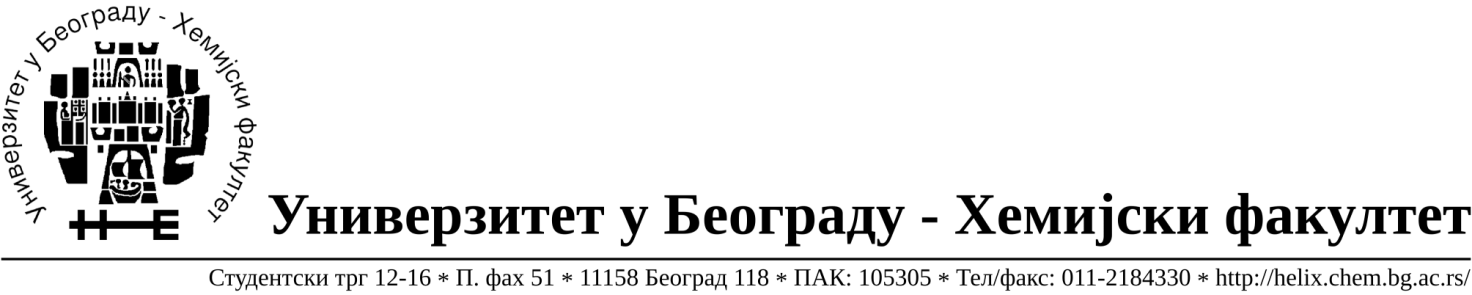 Pitanje: stavke 78,79-pur pena-rucna ili pistoljska?Odgovor: pur pena ručnaPitanje: stavke 26,120,121-verovatno teh greska-treba da stoji "ili odgovarajuce"?Odgovor: stavke 26, 120, 121 smo pisali proizvođača da bismo lakše objasnili koja nam vrsta materijala treba i koji nam je kvalitet potreban naravno treba da stoji "ili odgovarajuce".Pitanje: stavke 159,160,161-koje boje jer postoji razlika u ceni i da li jednostranom ili dvostranom UV zaštitom?Odgovor: transparentni leksan sa jednostranom UV zaštitomU Beogradu, 24.02.2015.god.